ПоложениеXII научно-практической конференции«Наука. Профессия. Жизнь»в ГАПОУ  СО «УрГЗК»Невьянск2023Составитель:Ширяева О.В., методист            Положение о XII научно-практической конференции  обучающихся в ГАПОУ  СО «УрГЗК» составлено в соответствии  с Планом методической деятельности  ГАПОУ СО «УрГЗК» на 2022-2023 уч.год, Положением о об индивидуальном проекте обучающихся в ГАПОУ СО «УрГЗК». Ширяева О.В.,2023 г.ГАПОУ  СО «УрГЗК», 2023 г.Общие положения1.1. Настоящее положение о студенческой научно-практической конференции (далее – Конференция) определяет порядок организации, проведения, цели и задачи научно-практической конференции обучающихся в ГАПОУ СО «УрГЗК».1.2. Конференция - одна из основных форм учебной, практической, исследовательской деятельности колледжа, служащая одним из средств формирования у обучающихся общих и профессиональных компетенций.1.2.Конференция является итогом учебной, практической, исследовательской деятельности обучающихся  колледжа, которая связана с решением  творческих, учебных, исследовательских задач  в различных областях науки, техники, искусства.1.3.Участниками НПК являются обучающиеся очной формы обучения всех профессий и специальностей колледжа, интересующиеся и занимающиеся научной, практической, творческой, исследовательской деятельностью.1.4.Один участник конференции может выступить с докладом только в одной секции.1.5.Один руководитель проекта может представить на конференции не более 2 участников.1.6. Конференция проводится ежегодно один раз в учебном году.1.7. Все материалы конференции, включая исследовательские работы обучающихся, хранятся в учебной части колледжа в течение срока реализации образовательной программы СПО.1.8. Научно-практическая конференция «Наука. Профессия. Жизнь» состоится в ГАПОУ СО «УрГЗК» 29 мая  2023 года.Цели и основные задачи2.1. Цель Конференции – создание условий для выявления и развития интеллектуальных, познавательных и творческих способностей обучающихся.2.2. Задачи студенческой научно-практической конференции:развитие интеллектуальной, творческой инициативы и учебно-познавательных интересов  обучающихся;активизация познавательной деятельности обучающихся  в рамках учебных  дисциплин, профессиональных модулей, входящих в  учебный план основных профессиональных образовательных программ;совершенствование предметных знаний и умений, общих и профессиональных компетенций обучающихся;определение лучших научно-исследовательских, учебно-исследовательских,  творческих работ, достижений их авторов в различных номинациях конференции;формирование умений самостоятельной учебной  деятельности обучающихся.Функции3.1. Информационная – расширение информационного поля.3.2.Коммуникативная – создание условий для обмена мнениями, формирование  умений формулировать и отстаивать собственную точку зрения.3.3.Творчески-преобразующая – раскрытие творческого потенциала обучающихся  и педагогов колледжа и использование его в дальнейшем в образовательной деятельности.4. Права участников4.1. Каждый участник НПК имеет право выступить с  сообщением, докладом,  отражающим собственную точку зрения, которая необязательно должна совпадать с общепринятой точкой зрения.4.2.Каждый участник НПК имеет право выступить оппонентом по проблемам, рассматриваемым  на НПК.4.3. Участники НПК имеют право  в корректной форме задавать вопросы по заинтересовавшей их проблеме.5. Ответственность участников5.1.Каждый выступающий и руководитель  творческой, исследовательской, проектной деятельности несёт ответственность за содержание и качество представленной работы (реферативной, исследовательской, проектной).5.2.Каждый участник несёт ответственность за соблюдение регламента во время выступления.6. Порядок подготовки и проведение конференции6.1. НПК готовится под общим руководством заместителя директора по учебно-методической работе, методиста и председателей цикловых комиссий.6.2.На конференции  могут быть представлены  работы следующих видов:  информационные, исследовательские, реферативные, творческие. 6.3. Руководителем проектной работы может быть  преподаватель, работодатель, социальный партнёр колледжа.6.4. Работа обучающегося  должна быть предварительно рассмотрена на заседании цикловой комиссии соответствующего профиля. 6.5. Работы обучающихся, должны быть отправлены в электронном виде методисту колледжа не позднее 25 мая 2023 года на адрес электронной почты olgashiriaeva12@yandex.ru с пометкой НПК_фамилия и инициалы участника, №группы (НПК_Иванов И.И., 111).6.5. Мультимедийная презентация участника конференции должна быть направлена методисту колледжа на адрес электронной почты olgashiriaeva12@yandex.ru в срок до 29 мая 2023 года.6.6. Научно-практическая конференция проводится по следующим секциям, в зависимости от вида проекта: Секция 1 «Путь к науке» (работы информационного, реферативного характера),Секция  2 «От творческого поиска  к профессиональному успеху» (исследовательские, творческие работы).6.7. Для организационно-методического обеспечения Конференции распорядительным актом директора колледжа формируется организационный комитет Конференции (далее – Оргкомитет) из числа педагогических и руководящих работников колледжа, членов Студенческого совета колледжа, руководит которым заместитель директора по учебно-методической работе.6.8. Оргкомитет в зависимости от количества участников  может менять количество секций, в том числе дополнять НПК секциями определённой направленности (в зависимости от тематики и вида представленных на НПК работ).6.9. Заявки на участие в конференции подаются председателем цикловой комиссии в срок до 22 мая 2023 года включительно (приложение № 1).6.10. Руководителем организационного комитета составляется программа НПК, в которой указывается регламент проведения конференции, участники, темы работ, порядок выступлений.6.11. Все выступления на Конференции являются регламентированными. Регламент выступлений:презентация работы - 5-7 минут;ответы на вопросы – 5 минут.7.Требования к  проектной работе7.1.На конференции  могут быть представлены следующие виды проектов: исследовательские, информационные, творческие, реферативные.7.2. Темы работ должны соответствовать профессиональной направленности руководителя проекта.7.3.Исследовательский проект включает в себя следующие структурные  элементы:  введение,  основная часть, заключение, список источников (не менее 15), приложения.7.4.Во введении  к исследовательскому проекту  должно быть обоснование актуальности  темы проекта, цели и задачи проектной деятельности, объект и предмет, гипотеза проекта, методы исследования, теоретическая и практическая значимость работы, структура проекта.7.5. По результатам  работы над творческим, практико-ориентированным, информационным проектом должна быть обязательно сформирована  и представлена  на  защите  проектная папка (портфолио проекта), содержащая  следующие элементы: паспорт, план работы над проектом, промежуточные отчёты, вся собранная информация по теме проекта, результаты исследований и анализа, записи всех идей, гипотез и решений,  краткое описание всех проблем и способы их решения;  другие рабочие материалы.7.6. Паспорт проекта  содержит его название, предметную область, тип проекта, сведения об авторах и руководителе, цель и задачи, вопросы проекта (3–4 важнейших проблемных вопроса по теме проекта, на которые необходимо ответить участнику в ходе его выполнения), аннотацию проекта (актуальность, личная значимость, краткое содержание), возможные продукты проекта, этапы работы над проектом (для каждого этапа указать форму, продолжительность и место работы обучающихся, содержание работы, выход этапа), возможное распределение ролей в проектной группе (если это групповой проект).7.7.Формы продуктов проектной деятельности: демонстрация видеофильма — продукта, выполненного на основе информационных технологий;  доклад,  реклама, спектакль, журнал, макет, учебное пособие, справочник, чертёж, сценарий, мультимедийный продукт, бизнес-план и др.7.8.По объёму исследовательский проект содержит 20-30 страниц печатного текста.8.Требования к реферативной работе8.1.Реферат  должен  включать в себя следующие структурные элементы:  введение,   основная (реферативная) часть, заключение, список используемой литературы, приложения.8.2.Введение  к реферату  должно содержать  обоснование актуальности темы,  цели и задачи реферата, объект и предмет,  характеристику источников.8.3.В основной части реферативной работы  необходимо представить анализ источников по теме реферата (недопустимо конспектирование источников).8.4. В заключении должны быть представлены  выводы по теме работы, должен быть представлен анализ  достижения цели и задач работы.8.5.Список литературы  должен содержать не менее 15-20 источников. Должны быть представлены различные виды источников, недопустимо использование только Интернет-ресурсов.8.6.По объёму реферативная работа содержит  15-20 страниц печатного текста.9.Требования к исследовательской работе9.1.Структура исследовательской работы: введение, теоретическая часть, исследовательская часть, заключение, список используемой литературы, приложения.9.2.Во введении  должно быть обоснование актуальности  темы работы, должны быть обозначены  цели и задачи, объект и предмет, методы исследования,  теоретическая и практическая значимость работы,  характеристика источников.9.3.По объёму исследовательская работа содержит  20-30 страниц печатного текста.10.Основные требования к оформлению работ10.1.Все работы предоставляются в печатном виде непосредственно экспертной комиссии в день защиты.10.2.Текст набирать только в редакторе WORD, размер шрифта основного текста- 14, библиографического списка -12, междустрочный интервал полуторный, выравнивание по ширине, абзацный отступ 1, 25  см, гарнитура TimesNewRoman, автоматическая расстановка переносов. Размеры полей: левое -30 мм; правое – 10мм, нижнее и верхнее – 20мм. В заголовке сначала указывается его номер (без точки), ставится пробел, а затем сам заголовок. Заголовок – по центру, прописными буквами полужирного начертания, без точки в конце. Расстояние между заголовком и текстом равно одной пустой строке.10.3.Нумерация страниц должна быть сквозной. Нумеруются страницы арабскими цифрами внизу по центру. Первой страницей является титульный лист, на нём  страницы не ставят. Содержание помещается в начало работы (вторая страница). Нумерация страниц начинается со второй страницы, с содержания.10.4.Номер ссылки на литературу в тексте указывается в квадратных скобках.10.5.Допускается наличие в тексте рисунков, формул, таблиц. Если  рисунков (таблиц) два и более, то они нумеруются. Точка после номера таблицы не ставится. На все рисунки и таблицы в тексте должна быть ссылка. Каждая таблица или рисунок должны иметь название, расположенное под ней по центру. Таблицы и рисунки обозначаются словом Таблица/Рисунок затем ставится тире и пишется название с заглавной буквой без точки в конце10.6.В библиографический список включаются все источники, которыми пользовался студент в процессе написания работы, по порядку упоминания их в тексте. Пример оформления источника в списке: 1.Кузнецов И.Н. Основы исследовательской деятельности.- М.: Академия, 2010. – С.260.10.7. Для подкрепления отдельных положений в работе могут быть приведены копии  некоторых документов, различные иллюстративные материалы и др. В таком случае они  выносятся  в приложение к работе. Все приложения начинаются с нового листа с надписи сверху по центру «Приложение» и имеют  тематические  заглавия, ясно и правильно характеризующие  их содержание. При наличии в работе более одного  приложения все они нумеруются. В тексте следует обязательно делать ссылку на номер соответствующего  приложения.11.Требования к защите  работ11.1.На конференции не могут быть на конкурсных условиях  рассмотрены работы, которые  были представлены в конкурсах, научно-практических конференциях  окружного, регионального, областного, российского, международного уровня. Данные работы  могут быть представлены на конференции   только вне конкурса.11.2.Доклад, представленный на защите, должен соответствовать структуре работы и может содержать следующие элементы: тема, актуальность, цели и задачи, методы  исследования (для работы исследовательского типа), объект и предмет, теоретическая и практическая значимость работы, содержание работы, основные результаты.11.3.Защита работы на конференции должна сопровождаться  мультимедийной презентацией,  дополняющей, но не дублирующей доклад.12.Критерии оценивания работ12.1.При оценивании  учитывается качество выполнения работы и качество её защиты на конференции.12.2.Оценивание работ осуществляется в соответствии с оценочным листом (приложение № 2).12.3.Для оценивания используется двухбалльная шкала: 0 баллов- критерий не проявляется, 1 балл- критерий проявляется частично,  2 балла- критерий проявляется в полной мере.12.4. Каждый эксперт выставляет баллы по критериям в своём оценочном листе. Далее баллы  экспертов  выставляются в сводный оценочный лист. При выставлении итогового балла по критерию  учитывается количество экспертов, поставивших определённый балл. Например, эксперт 1 – «1 балл», эксперт 2 – «2 балла», эксперт 3 – «1 балл». Итоговый- «1 балл».12.5.Экспертная комиссия формируется распорядительным актом директора  не позднее, чем за 2 недели до проведения конференции.13.Подведение итогов 13.1.Подведение итогов осуществляется в день проведения научно-практической конференции.13.2. По каждому секционному направлению присуждаются первое, второе и третье места. Жюри имеет право выделить номинации (например, «За лучшую презентацию», «За ораторское мастерство», «За лучшую исследовательскую работу», «За оригинальный взгляд на проблему»).Если количество участников секции не более 3, то при подведении итогов определяется только победитель.13.3.Участники конференции, работы которых  набрали  50% и менее от максимального количества баллов, не могут быть признаны  победителями и призёрами.14. Документация  конференции14.1. Информация о планируемой конференции и об ее итогах выставляется на сайте колледжа.14.2. Создается фоторепортаж о конференции.14.3. Ход НПК фиксируется в протоколе методического совета, в котором указывается тема конференции, руководитель, секретарь,  участники, решение. 14.4. По материалам НПК принимается резолюция, которая содержит рекомендации по совершенствованию учебной, практической, исследовательской  деятельности  обучающихся, рекомендации по представлению лучших работ на конференциях  окружного, регионального, областного, всероссийского уровней.15.Иные положения15.1.Срок действия данного Положения – 1 год.Приложение №1Заявкадля участия в XII научно-практической конференции студентов«Наука. Профессия. Жизнь»Приложение №2Оценочный лист исследовательского/творческого проектаТема__________________________________________________________________________________________________________________________________________________________________________________________________Ф.И. О. обучающегося(полностью) __________________________________________________________________Ф.И.О. руководителя______________________________________________Рекомендации________________________________________________________________________________________________________________________________________________________________________________________________________________________________________________Член жюри _____________________(____________________)Сводный оценочный лист исследовательского/творческого проекта  Тема________________________________________________________________________________________________________________________________Ф.И. О. обучающегося (полностью), группа __________________________________________________________________Ф.И.О. руководителя______________________________________________Рекомендации__________________________________________________________________________________________________________________________________________________________________________________________________________________________________________________________________Подписи  членов жюри_______________(А.А.Шатунова)_______________(Т.В.Васильева)_______________(Л.Н.Чижова)Оценочный лист информационных проектов, реферативных работТема__________________________________________________________________________________________________________________________________________________________________________________________________Ф.И. О. обучающегося (полностью) __________________________________________________________________Ф.И.О. руководителя______________________________________________Рекомендации_______________________________________________________________________________________________________________________________________________________________________________________________________________________________________Член жюри ____________________(__________________)Сводный оценочный лист информационных проектов, реферативных работТема__________________________________________________________________________________________________________________________________________________________________________________________________Ф.И. О. обучающегося (полностью) __________________________________________________________________Группа __________________________________________________________Ф.И.О. руководителя______________________________________________Рекомендации_______________________________________________________________________________________________________________________________________________________________________________________________________________________________________Подписи  членов жюри_______________(Л.В.Белоусова)_______________(М.В.Черней)_______________(Е.А.Нечкина)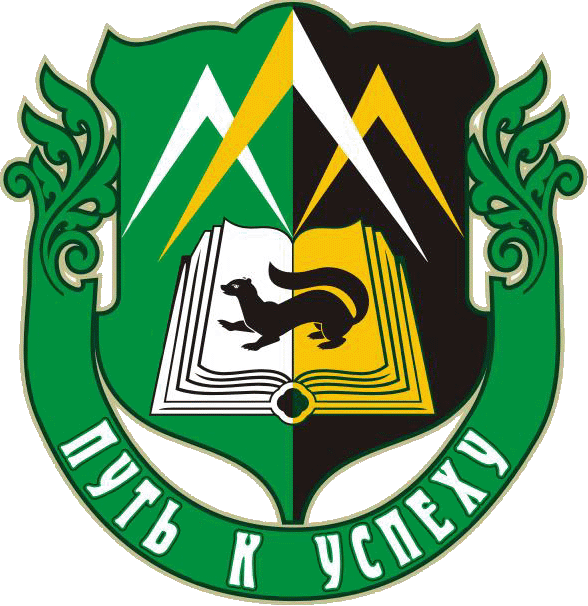 государственное автономное профессиональноеобразовательное учреждениеСвердловской области«Уральский горнозаводской колледж имени Демидовых»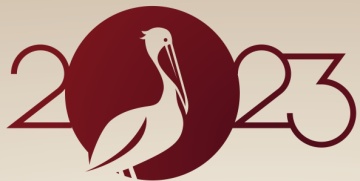 государственное автономное профессиональноеобразовательное учреждениеСвердловской области«Уральский горнозаводской колледж имени Демидовых»Рассмотрено назаседании методического                                       совета                                                              № протокола _____                          «___»___________2023г.                                                               УТВЕРЖДАЮДиректор ГАПОУ СО «УрГЗК»_____________Т.М.СофроноваВведено в действие приказом № ___от «____» ________2023 г.№Ф.И.О. участника, № группыФ.И.О. руководителяНазвание работыВид работы (творческий проект, исследовательский проект, информационный проект,  реферативная работа)КритерииМаксим.баллБалл за работуИтогоКритерииМаксим.баллВыполнение работынаучность исследования (актуальность, индивидуальность,  оригинальность)2практическая и/или теоретическая значимость работы2творчество и самостоятельность автора, наличие аргументированной точки  зрения автора2применение методов исследования2соответствие содержания сформулированной  теме, цели и задачам2глубина проработки  поставленной  задачи2элемент новизны  исследуемой  проблемы  и оригинальность  излагаемого материала2качество оформления работы, соответствие требованиям2содержание и оформление проектной папки (паспорт проекта, план  проектной деятельности, рабочие материалы)2Защита  работыв докладе прослеживается личностная позиция  об-ся (собственные мысли, обобщения, умозаключения)2логичность и последовательность изложения (соответствие доклада заданной структуре)2ораторское мастерство (убедительность, доказательность, грамотность речи)2грамотность  ответов на вопросы (по существу с пониманием сути вопроса)2мультимедийная презентация  дополняет  доклад, не дублирует  его2Итого28КритерииМаксим.баллБалл за работуБалл за работуБалл за работуИтогоКритерииМаксим.баллэксперт 1эксперт 2эксперт 3Выполнение работынаучность исследования (актуальность, индивидуальность,  оригинальность)2практическая и/или теоретическая значимость работы2творчество и самостоятельность автора, наличие аргументированной точки  зрения автора2применение методов исследования2соответствие содержания сформулированной  теме, цели и задачам2глубина проработки  поставленной  задачи2элемент новизны  исследуемой  проблемы  и оригинальность  излагаемого материала2качество оформления работы, соответствие требованиям2содержание и оформление проектной папки (паспорт проекта, план  проектной деятельности, рабочие материалы)2Защита  работыв докладе прослеживается личностная позиция  об-ся (собственные мысли, обобщения, умозаключения)2логичность и последовательность изложения (соответствие доклада заданной структуре)2ораторское мастерство (убедительность, доказательность, грамотность речи)2грамотность  ответов на вопросы (по существу с пониманием сути вопроса)2мультимедийная презентация  дополняет  доклад, не дублирует  его2Итого28КритерииМаксим.баллБалл за работуИтогоВыполнение работыактуальность работы2теоретическая значимость работы2соответствие содержания работы поставленным целям и задачам2глубина проработки информации2структурированность информации, её анализ, обобщение2качество оформления работы, соответствие требованиям2содержание и оформление проектной папки (паспорт проекта, план  проектной деятельности, рабочие материалы)2Защита  работыв докладе прослеживается личностная позиция  об-ся (собственные мысли, обобщения, умозаключения)2логичность и последовательность изложения (соответствие доклада заданной структуре)2ораторское мастерство (убедительность, доказательность, грамотность речи)2грамотность  ответов на вопросы (по существу с пониманием сути вопроса)2мультимедийная презентация  дополняет  доклад, не дублирует  его2Итого24КритерииМаксим.баллБалл за работуБалл за работуБалл за работуИтогоКритерииМаксим.баллэксперт 1эксперт 2эксперт 3ИтогоВыполнение работыактуальность работы2теоретическая значимость работы2соответствие содержания работы поставленным целям и задачам2глубина проработки информации2структурированность информации, её анализ, обобщение2качество оформления работы, соответствие требованиям2содержание и оформление проектной папки (паспорт проекта, план  проектной деятельности, рабочие материалы)2Защита  работыв докладе прослеживается личностная позиция  об-ся (собственные мысли, обобщения, умозаключения)2логичность и последовательность изложения (соответствие доклада заданной структуре)2ораторское мастерство (убедительность, доказательность, грамотность речи)2грамотность  ответов на вопросы (по существу с пониманием сути вопроса)2мультимедийная презентация  дополняет  доклад, не дублирует  его2Итого24